Anglický jazyk – 3.ABC, Davidová, hdavidova@zskucb.czDomácí příprava na týden 6. 4. – 8. 4. 2020 Easter – VelikonoceV tomto týdnu nás čekají Velikonoce, a proto se jim budeme trochu věnovat i v Aj. Připravila jsem pro vás několik velikonočních písniček a nějaká cvičení na slovíčka. Nejprve si poslechni několik slovíček a zopakuj je:https://www.youtube.com/watch?v=7yx2xIpNiQ4 – výslovnost slovíček – poslouchej a opakuj s pracovním listem č. 1https://www.youtube.com/watch?v=nlpabcCEmtU – slovíčka – poslouchej a opakujPřidávám ještě 2 písničky pro ty, kteří si chtějí i zazpívat https://www.youtube.com/watch?v=Tyyh8rhwKQ8 – 10 little bunnies – písničkahttps://www.youtube.com/watch?v=nZLIiq7B85g&list=PL1wrsEJEvZjYTJaPYTaTwm1xsZXLlSNCVPracovní listy – 1. pracovní list slouží jako přehled slovní zásoby – k tomuto pracovnímu listu patří první odkaz na video – výslovnost slovíček. 2. pracovní list – křížovka – doplnit slovíčka do křížovky a ke každému slovíčku přiřadit obrázek. Napsat číslo, které je před slovíčkem do čtverečku u obrázku. pracovní list – kdo by chtěl udělat něco navíc, má zde ještě jeden pracovní list – pod obrázkem zajíčka jsou vajíčka kde je nápověda k vybarvování – one- red (číslo jedna červená) atd. Pracovní listy prosím nalepit do sešitu, pokud máte možnost tisku, pokud nemůžete tisknout tak napsat do sešitu řešení 2. pracovního listu s překladem slovíček do češtiny.Kdo by chtěl více dalšího procvičování, může vyzkoušet tyto odkazy:https://learnenglishkids.britishcouncil.org/archived-word-games/find-the-pairs/easter - pexesohttps://learnenglishkids.britishcouncil.org/word-games/easter - nejprve je potřeba kliknout na slovíčko a potom vybrat obrázek a kliknout na obrázekPřikládám řešení pracovního listu z minulého týdne (30.3. – 3.4.)– Pets horse – kůň, fish – ryba, bird – pták, frog – žába, duck – kachna, snail – hlemýžď, tortoise – želva, dog – pes, rabbit – králík, cat – kočka, snake – had, mouse - myšV případě nějakých nejasností nebo dotazů mě můžete samozřejmě kontaktovat na e-mail, který je uvedený na začátku přípravy. S pozdravem H. Davidová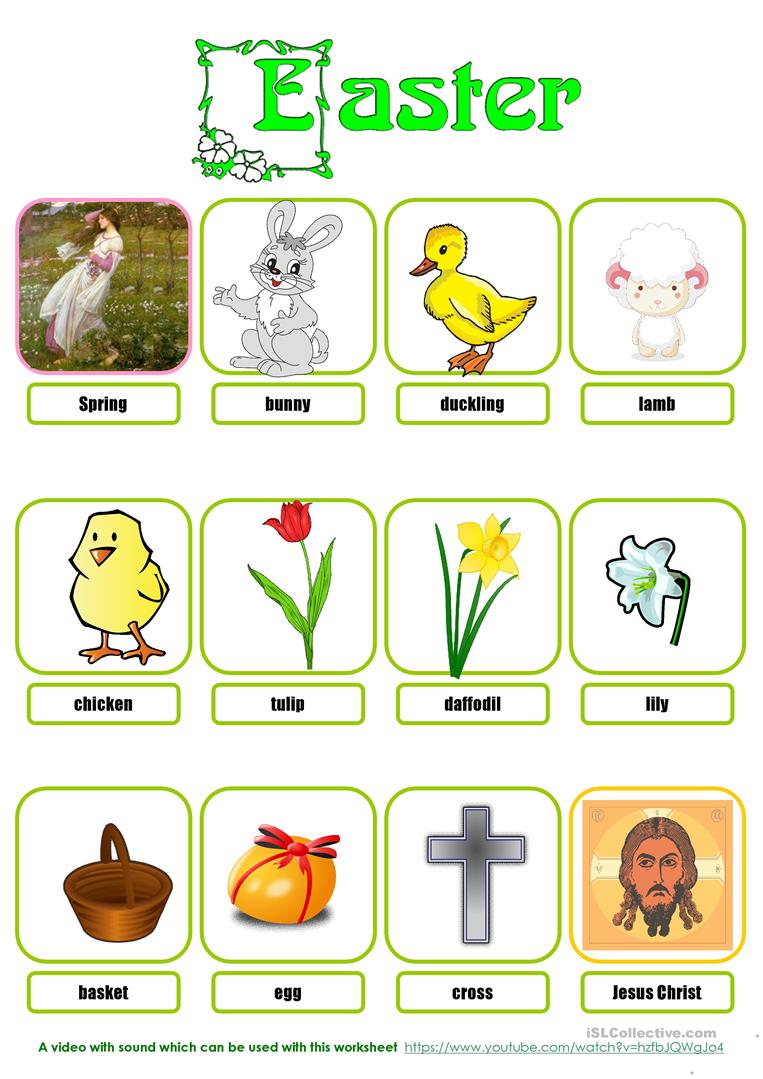 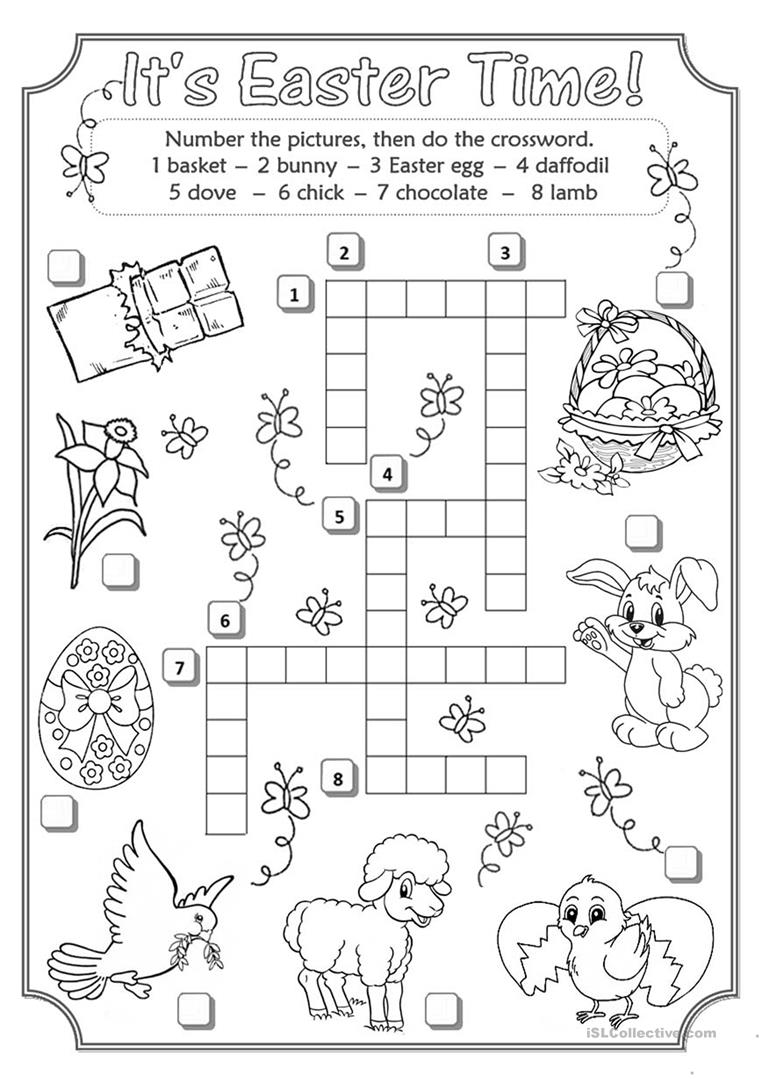 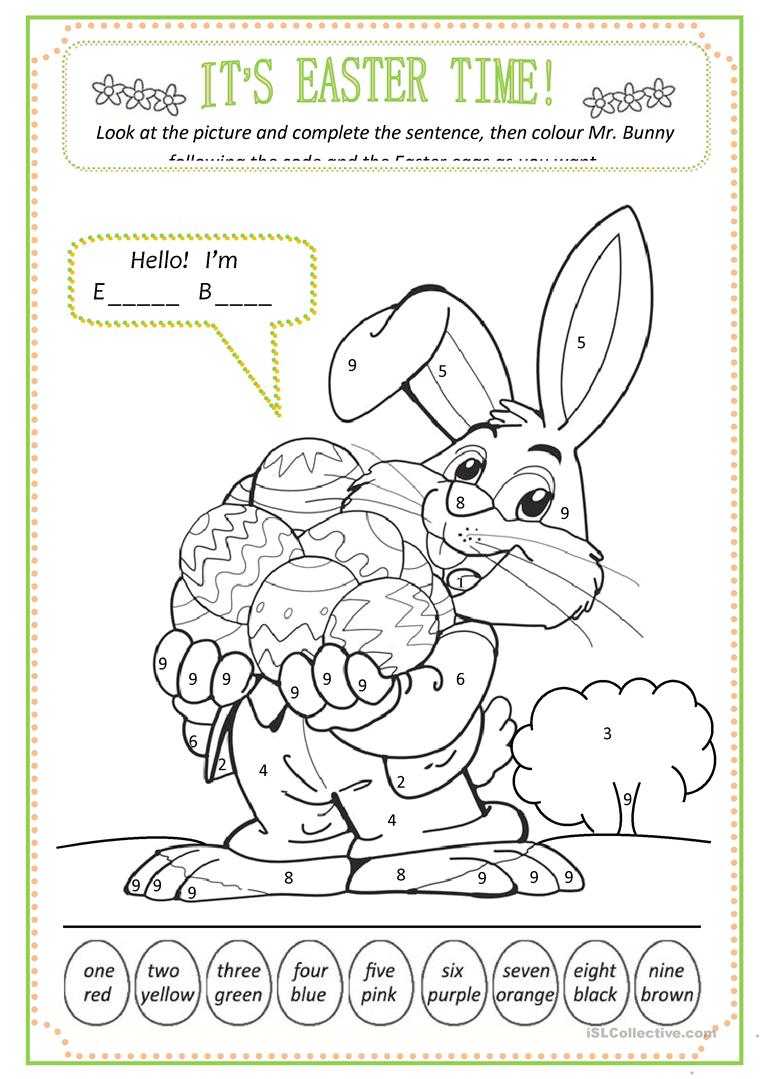 